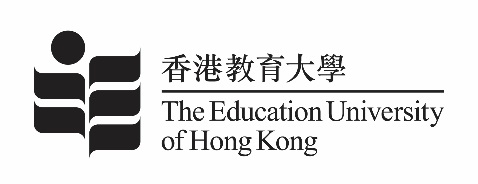 整全成長發展中心請填寫請假詳情：本人聲明以上所述資料，皆屬真實無誤。備註︰學員請遞交本申請表﹙如有需要，請連同附加證明文件﹚予課堂導師，或於課程完結後兩個工作天內傳真至2948-8714。除遞交醫生證明文件外，遲到/早退15分鐘或以上學員，該課堂出席將不獲承認學員必須達到百分之九十的出席率及其他功課要求，否則將不獲發畢業證書﹙課程手冊第一部份第七項﹚。因本課程為教育局委託課程，所有學員的請假紀錄，將會呈交教育局存檔或跟進，以作發放代課安排款項的證明「請假申請表」同時可於本課程之網頁http://www.iwell.eduhk.hk 「表格」下載如有任何問題, 請致電: 2948-7935游小姐聯絡請假申請表學員姓名：(中文)學員編號：學員編號：(請參考單元手冊學員名單)(請參考單元手冊學員名單)(英文)聯絡電話：聯絡電話：(Surname, Other Name)(Surname, Other Name)(Surname, Other Name)(Surname, Other Name)(Surname, Other Name)(Surname, Other Name)課程名稱：缺席日期課節時間課節時間缺席原因(如有證明文件，請附上其副本)學校蓋章/
校長簽署導師姓名缺席日期由至缺席原因(如有證明文件，請附上其副本)學校蓋章/
校長簽署導師姓名其他補充資料：學員簽署：日期：